
ПУБЛИЧНОЕ АКЦИОНЕРНОЕ ОБЩЕСТВО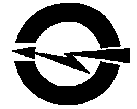 «ВОЛГОГРАДОБЛЭЛЕКТРО»(ПАО ВОЭ) 400075, город Волгоград,  улица Шопена, дом № 13, телефон: 48-14-21, факс: 48-14-22, электронная почта: voe@voel.ru   р/с 40702810601000001087 Южный ф-л ОАО «Промсвязьбанк», к/с 30101810100000000715 БИК 041806715, ИНН 3443029580/344301001, ОГРН 1023402971272Извещение о закупке у единственного источникаСпособ закупкиЗакупка у единственного источникаНаименование, место нахождения, почтовый адрес, адрес электронной почты, номер контактного телефона заказчикаПАО «Волгоградоблэлектро», 400075, Волгоград, ул. Шопена, 13, voe223fz@voel.ru (8442) 56-20-78Предмет договора и объём оказываемых услугГУЗ «Больница № 18» принимает на себя обязательства силами своего медицинского персонала обеспечить медобслуживание рабочих и служащих ПАО «ВОЭ» в соответствии с графиком его работы. Медицинский персонал здравпункта, в лице среднего медицинского персонала обязуется: оказывать помощь при травмах и заболеваниях,
выполнять все назначения цехового врача, а также всех врачей поликлиники.
направлять больных и травмированных, нуждающихся во врачебной помощи на прием к врачам
поликлиники, в экстренных и тяжелых случаях через скорую помощь в стационар.
участвовать в составлении и реализации плана лечебно-оздоровительных мероприятий по ПАО «ВОЭ».
принимать участие в анализе заболеваемости и травматизма.
проводить широкую пропаганду здорового образа жизни и просветительную работ) по профилактике различных заболеваний.
принимать участие в обучении сан.актива (санпостов и сандружин), производить отпуск физиотерапевтических процедур по назначению врача.
проводить агитационную работы по выполнению плана ПАО «ВОЭ» по безвозмездному донорству, проводить пред, рейсовый осмотр водителей.
Место оказания услугВолгоградская областьСведения о начальной (максимальной) цене договора (цене лота)сумма, пожлежащая уплате за год: 321712,22Срок, место и порядок предоставления документации о закупке, размер, порядок и сроки внесения платы, взимаемой заказчиком за предоставление документации, если такая плата установлена заказчиком, за исключением случаев предоставления документации в форме электронного документаДокументация о закупке не предоставляетсяМесто и дата рассмотрения предложений участников закупки и подведения итогов закупкиПредложения участников закупки не рассматриваются, итоги закупки не подводятся